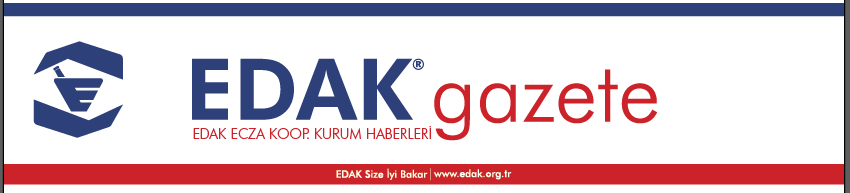 Ecza Kooperatifi EDAK’ın yayın organı EDAK GazeteYarının İşletmesi Kooperatif kitabının yazarı Hüseyin Polat ile bir söyleşi yaptı"Kooperatiflerin şu anda dünya ekonomisinin yüzde15’ini kontrol ettikleri tahmin ediliyor. Bu sürenin sonunda bu oranın yüzde 25’e ulaşması bekleniyor. Ülkemizde ise kooperatiflerin bugününe ilişkin elimizde somut veri yok, yarınına ilişkin de ciddi ve derli-toplu bir çalışma yok. Bu kitap ile ülkemizde kooperatifleri yarının işletmeleri yapabilmek için neler yapılmalıdır konusunda bir tartışma başlatılması amaçlanmıştır."Merkezi İzmir’de bulunan Ecza Kooperatifi EDAK’ın yayın organı EDAK Gazete Editörü A. Yeşim Erdemir, Yarının İşletmesi Kooperatif yazarı Hüseyin Polat ile bir söyleşi yaptı. EDAK Gazetenin 83. sayısında  yayımlanan bu söyleşiyi Gazetede yer alan formatı ile aynen sitemize aktarıyoruz: